Общая характеристика понятия игры. Особенности игры, как инновационной педагогической технологии.Детская игра- средство активного обогащения личности, поскольку представляет свободный выбор разнообразных общественно-значимых ролей и положений, обеспечивает ребенку деятельностью, развивающей его неограниченные возможности, таланты в наиболее целесообразном применении.Игра- вид непродуктивной деятельности, мотив которой заключается в самом процессе, а целью является получение удовлетворения играющим.Игру можно понимать по разному:- игра- особый вид человеческой деятельности;- игра- средство влияния на играющих (так как она специально организуется и имеет определенную цель);-игра- особый набор правил, требующих своего исполнения;-игра- особый способ условного присвоения мира;-игра- как форма педагогической деятельности.В любой игре может быть реализован весь комплекс нижеприведенных функций:1.    эмоционально развивающая функция ;2.    диагностическая функция - раскрываются скрытые таланты;3.    релаксационная функция - снижается излишнее напряжение;4.    компенсаторная функция - дает человеку то, что ему не хватает;5.    коммуникативная функция - является великолепным средством для общения;6.    функция самореализации- служит средством для достижения желаний и реализации возможностей;7.    социокультурная функция- в процессе игры человек осваивает социокультурные нормы и правила поведения;8.    терапевтическая функция- может служить средством лечения психических расстройств человека.Организация качественной, полезной игры сложный и кропотливый процесс. Педагог должен мастерски владеть этим искусством (точно сформулировать правила, организовать пространство, выбрать подходящее время, определить сюжет игры, подобрать игровой реквизит и грамотно организовать начало и финал ) При организации игры он должен выбрать  в качестве основной цели одну- две функции, которые будут для него наиболее важными.Классификация детских игрРоль игры в воспитании и её развивающий потенциал поистине огромны. Помимо развивающей, обучающей и воспитательной функций игра обладает еще "диагностическим, коррекционным потенциалом.В современной педагогической литературе изложен достаточно широкий спектр подходов к классификации игр. Остановимся лишь на некоторых. А.В. Запорожец и А.П. Усова разработали следующую классификацию детских игр: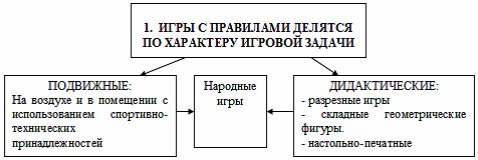 Рисунок 1. Классификация игр с правиламиСогласно этой классификации игр игры имеют:Готовое содержаниеЗаранее установленную последовательность действий.Цель игр:Решение поставленной задачиЧеткое выполнение правил игры.Каждый тип отражает особенную роль игры в воспитании. Так например роль подвижных игр в воспитании высока, так как они развивают физическую активность ребёнка и умственные способности, потому что помимо ловкости и определённой физической подготовки подвижные игры требуют сообразительности.Также существует классификация детских игр по сюжетно-ролевому признаку: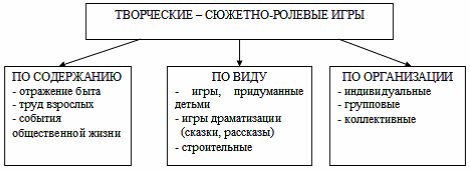 Рисунок 2. Классификация по типу игрыАктивность в творческих играх направлена на выполнение замысла, развитие сюжета игры.Особенность игры:Дети сами выбирают тему игры.Развивают сюжет.Распределяют роли.Подбирают нужные игрушки и атрибуты.Роль взрослого в игре:Побуждает к игре.Тактически руководит игрой.Развивает фантазию детей.Сохраняет самодеятельность детей.Роль игры в воспитании в детском садуНачиная организацию игры в детском саду, воспитатели опираются уже на достигнутый уровень развития ребят, их склонности, привычки, способности, а затем планомерно перестраивают существующие интересы детей на желаемые, повышая к ним требования, терпеливо и настойчиво работая над их духовным ростом.Воспитателям в детском саду важно опираться на роль игры в воспитании. Но им нельзя отождествлять у ребёнка игру только с развлечением. Пусть некоторые игры будут веселым развлечением, а иные любимым занятием в часы досуга. Хорошо, если никто не скучает, все заняты делом, интересной игрой. Но не только это определяет неразрывную связь игры со всем процессом воспитания. Многое зависит от методики и техники их организации, от стиля игры, а главное от ее качества. Только таким образом реализуется роль игры в воспитании.Роль игры в воспитании состоит в том, что именно в играх дети раскрывают свои положительные и отрицательные качества и воспитатель получает полную возможность влиять должным образом на всех вместе и на каждого в отдельности.Если игры действительно увлекли ребят, то воспитатель имеет в своем распоряжении и необходимые иногда меры наказания, вплоть до исключения детей из игры за нарушение правил, за плохое поведение.Несмотря на большую роль игры в воспитании ее нельзя обособлять, считать моносредством, рассчитывать путем только одних игр воспитывать детей.Велика роль игры в воспитании правильного отношения к труду. Очень часто можно так удачно скомпоновать игру с трудовым процессом, что она украсит труд, воспитает постоянную любовь к нему, поможет успешно овладеть мастерством.Воспитательная роль игры состоит в том, что игры приучают детей жить и работать в коллективе, считаться с интересами товарищей, приходить им на выручку, соблюдать установленные правила, выполнять требования дисциплины.При планировании работы на учебный год воспитатели ставят перед собой цели и задачи, посредством которых они будут развивать творческие способности учащихся, физические возможности детей, помогать создавать дружный детский коллектив, т.е. максимально использовать роль игры в воспитании. Вот почему игры во всем своем многообразии широко применяются в воспитательной работе с детьми.          Большинство психологов и педагогов рассматривают игру в дошкольном возрасте как деятельность, определяющую психическое развитие ребенка, как деятельность ведущую, в процессе которой возникают психические новообразования.         Игра — наиболее доступный для детей вид деятельности, это способ переработки полученных из окружающего мира впечатлений, знаний. Уже в раннем детстве ребенок имеет наибольшую возможность именно в игре, а не в какой-либо другой деятельности, быть самостоятельным, по своему усмотрению общаться со сверстниками, выбирать игрушки и использовать разные предметы, преодолевать те или иные трудности, логически связанные с сюжетом игры, ее правилами.          Цель игровой терапии - не менять ребенка и не переделывать его, не учить его каким-то специальным поведенческим навыкам, а дать возможность “прожить” в игре волнующие его ситуации при полном внимании и сопереживании взрослого.          Используя игровые технологии в образовательном процессе, взрослому необходимо обладать эмпатией, доброжелательностью, уметь осуществлять эмоциональную поддержку, создавать радостную обстановку, поощрения любой выдумки и фантазии ребенка. Только в этом случае игра будет полезна для развития ребенка и создания положительной атмосферы сотрудничества со взрослым.        Сначала они используются как отдельные игровые моменты. Игровые моменты очень важны в педагогическом процессе, особенно в период адаптации детей в детском учреждении. Начиная с двух - трех лет их основная задача - это формирование эмоционального контакта, доверия детей к воспитателю, умения видеть в воспитателе доброго, всегда готового прийти на помощь человека (как мама), интересного партнера в игре. Первые игровые ситуации должны быть фронтальными, чтобы ни один ребенок не чувствовал себя обделенным вниманием. Это игры типа “Хоровод”, “Догонялки” и “Выдувание мыльных пузырей”.        В дальнейшем важной особенностью игровых технологий, которые     используют воспитатели-педагоги в своей работе, является то, что игровые моменты проникают во все виды деятельности детей: труд и игра, учебная деятельность и игра, повседневная бытовая деятельность, связанная с выполнением режима и игра.         В деятельности с помощью игровых технологий у детей развиваются психические процессы.      Игровые технологии, направленные на развитие восприятия. 
Для детей З-х лет возможна организация игровой ситуации типа “Что катится?” - воспитанники при этом организованы в веселую игру – соревнование: “Кто быстрее докатит свою фигурку до игрушечных ворот?” Такими фигурками может быть шарик и кубик, квадратик и круг. Педагог вместе с ребенком делает вывод, что острые углы мешают катиться кубику и квадратику: “Шарик катится, а кубик - нет”. Затем воспитатель учит малыша рисовать квадрат и круг (закрепляются знания).        Игровые технологии могут быть направлены и на развитие внимания. 
В дошкольном возрасте происходит постепенный переход от непроизвольного внимания к произвольному. Произвольное внимание предполагает умение сосредоточиться на задании, даже если оно не очень интересно, но этому необходимо учить детей, снова используя игровые приемы. 
         К примеру, игровая ситуация на внимание: “Найди такой же” - воспитатель может предложить малышу выбрать из 4-6 шариков, кубиков, фигурок (по цвету, величине), игрушек “такой же”, как у него. Или игра “Найди ошибку”, где взрослый специально допускает ошибку в своих действиях (к примеру, рисует на заснеженном дереве листья), а ребенок должен ее заметить.         Игровые технологии помогают в развитии памяти, которая так же, как и внимание постепенно становится произвольной. В этом детям помогут игры типа “Магазин”, “Запомни узор” и “Нарисуй, как было” и другие. 
Игровые технологии способствуют развитию мышления ребенка. Как мы знаем, развитие мышления ребенка происходит при овладении тремя основными формами мышления: наглядно-действенным, наглядно-образным и логическим.            Наглядно-действенное - это мышление в действии. Оно развивается в процессе использования игровых приемов и методов обучения в ходе осуществления действий, игр с предметами и игрушками.       Образное мышление - когда ребенок научился сравнивать, выделять самое существенное в предметах и может осуществлять свои действия, ориентируясь не на ситуацию, а на образные представления.       На развитие образного и логического мышления направлены многие дидактические игры. Логическое мышление формируется в процессе обучения ребенка умению рассуждать, находить причинно-следственные связи, делать умозаключения.        С помощью игровых технологий развиваются и творческие способности ребенка. В том числе, речь идет о развитии творческого мышления и воображения. Использование игровых приемов и методов в нестандартных, проблемных ситуациях, требующих выбора решения из ряда альтернатив, у детей формируется гибкое, оригинальное мышление. Например, на занятиях по ознакомлению детей с художественной литературой (совместный пересказ художественных произведений или сочинение новых сказок, историй) воспитанники получают опыт, который позволит им играть затем в игры- придумки, игры – фантазирования.       Комплексное использование игровых технологий разной целевой направленности помогает подготовить ребенка к школе. С точки зрения формирования мотивационной и эмоционально-волевой готовности к школе, каждая игровая ситуация общения дошкольника со взрослыми, с другими детьми является для ребенка “школой сотрудничества”, в которой он учится и радоваться успеху сверстника, и спокойно переносить свои неудачи; регулировать свое поведение в соответствии с социальными требованиями, одинаково успешно организовывать подгрупповые и групповые формы сотрудничества. Проблемы формирования интеллектуальной готовности к школе решают игры, направленные на развитие психических процессов, а также специальные игры, которые развивают у малыша элементарные математические представления, знакомят его со звуковым анализом слова, готовят руку к овладению письмом.       Таким образом, игровые технологии тесно связаны со всеми сторонами воспитательной и образовательной работы детского сада и решением его основных задач. Однако существует аспект их использования, который направлен на повышение качества педагогического процесса через решение ситуативных проблем, возникающих в ходе его осуществления. Благодаря этому игровые технологии оказываются одним из механизмов регулирования качества образования в детском саду: они могут быть использованы для нивелирования отрицательных факторов, влияющих на снижение его эффективности. Если с детьми занимаются игровой терапией систематически, то они приобретают способность управлять своим поведением, легче переносить запреты, становятся более гибкими в общении и менее застенчивыми, легче вступают в сотрудничество, более “пристойно” выражают гнев, избавляются от страха. В их игровой деятельности начинают преобладать сюжетно-ролевые игры с отображением отношений людей. В качестве одного из эффективных видов игротерапевтических средств используются народные игры с куклами, потешками, хороводами, играми-шутками. 
        Используя в педагогическом процессе народные игры, воспитатели не только реализуют обучающие и развивающие функции игровых технологий, но и различные воспитательные функции: они одновременно приобщают воспитанников к народной культуре. Это важное направление регионального компонента образовательной программы детского сада, которое пока еще развито недостаточно.        Некоторые современные образовательные программы предлагают использовать народную игру как средство педагогической коррекции поведения детей. Например, они используются в работе логопедов в детских образовательных учреждениях (театрализованные игры в коррекции заикания и др.).         Театрально-игровая деятельность обогащает детей в целом новыми впечатлениями, знаниями, умениями, развивает интерес к литературе, театру, формирует диалогическую, эмоционально-насыщенную речь, активизирует словарь, способствует нравственно-эстетическому воспитанию каждого ребенка.